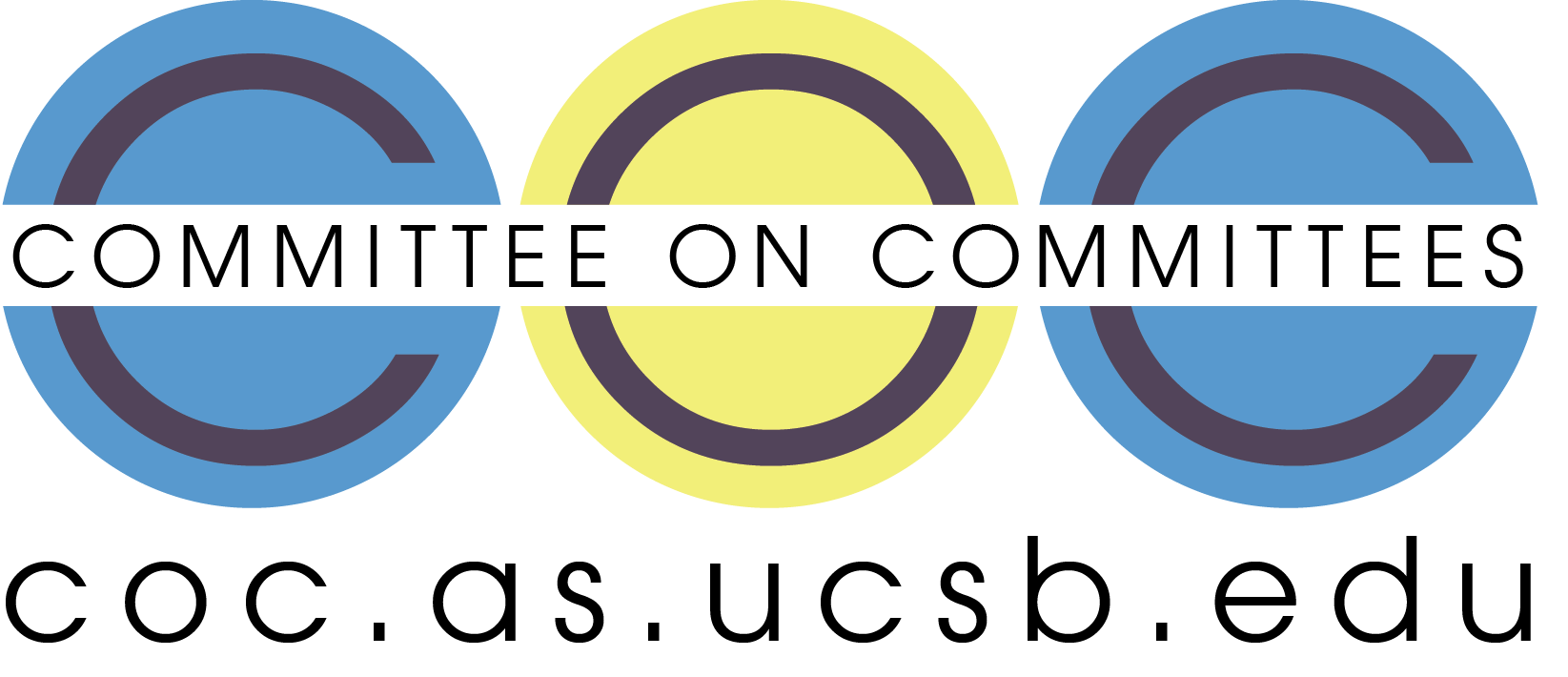 AS Committee on Committees Minutes/Action Summary1/5/2021 5:04 pmUniversity of California, Santa Barbara Zoom MeetingsMinutes/Actions recorded by: Daniel KuMeeting BusinessRoll Call and AttendeesAcceptance of Excused AbsencesMotion language:Motion/Second: Action: VoteAcceptance of Proxies:B. Acceptance of Agenda/Changes to AgendaMotion language: Accept the agenda and begin meetingMotion/Second: Action: VoteC. Public Forum/announcementsIcebreaker - Favorite movie or tv showD. ReportsD-1. Advisor’s Report: Retroactive honorarium is open No reports by Angel (Senate Liason)D-2. Executive Officer’s Report:Outreach and Recruitment: Post flyers on Instagram and Facebook. WIll continue to send out emails to different entities to post introductory videos. Everyone is an officer now on Shoreline. Starting to promote the different positions that need recruiting. Internal Liaison: No updatesShared Governance: No UpdatesVice Chair: No updatesChair: Need to do outreach and recruitment for the internal affairs committee. They want the application deadline for the 17th and want interviews done by the 26th. Office of the Controller wants us to help with the outreach. F&B member also resigned so we need to redo deliberations. D-3. Group Project/Member Report(s):E. Acceptance of Action Summary/MinutesE-1: Approval of our Action Summary/Minutes from (DATE)Motion Language:Motion/Second:Action:F. Action ItemsF-1. Old Business	Motion Language:Motion/Second; 	Action:	Advisor/Staff Instruction/Request:	Responsible for Follow-through:Additional approval required:F-2 New BusinessBrief description from agenda	Motion language:Motion/Second:	Action:	Staff/Advisor Instruction/Request:	Responsible for Follow-through:	Additional approval required:G. Discussion ItemsMotion language: Motion to transition from open meeting to closed for F&B deliberations.Motion/Second: AndyAction: ConsentMotion language:Motion to transition from closed meeting to open meetingMotion/Second: Daniel KAction: ConsentH. RemarksAdjournment:Motion to Adjourn the meeting at (5:45)Motion/Second: Daniel/Andy 	Action:  Motion passed by consentName NoteNameNoteEmily(Internal Chair)Present Andy Lin(Outreach and Rec)PresentVacant (External Chair)VacantNathan (Outreach and Rec)Present Daniel Ku(Vice Chair )PresentVacant(Internal Climate C.)VacantAdam(Internal Liaison)PresentVacant(Internal Climate C.)VacantGriselda Huerta(Internal Liaison)PresentHolly Meyes(Advisor)PresentDaniel Ong(Shared gov )AbsentMichael Hewitt(Fellow)Absent